PERSON SPECIFICATIONPERSON SPECIFICATIONPERSON SPECIFICATION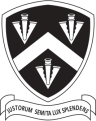 AJob TitleBloxham School Tennis CoachBloxham School Tennis CoachBJob OutlineThe sports coach will be responsible for teaching and coaching Tennis. Experience of coaching to a high standard, within a school or youth environment desirable. Private tennis coaching lessons and/or school games tennis coaching for 1 term.The sports coach will be responsible for teaching and coaching Tennis. Experience of coaching to a high standard, within a school or youth environment desirable. Private tennis coaching lessons and/or school games tennis coaching for 1 term.CAccountable ToDirector of Sport/Head of tennisDirector of Sport/Head of tennisDJob DescriptionWork effectively as a member of the tennis department to improve the quality of teaching, coaching and learning. Undertake any reasonable tasks as directed by the head of tennis. Act as a role-model to pupils through personal presentation and professional conduct. Be prepared to coach large year/team year groups alongside other coaches, as well as individuals and small groups in private coaching.Attend departmental INSET training. Work effectively as a member of the tennis department to improve the quality of teaching, coaching and learning. Undertake any reasonable tasks as directed by the head of tennis. Act as a role-model to pupils through personal presentation and professional conduct. Be prepared to coach large year/team year groups alongside other coaches, as well as individuals and small groups in private coaching.Attend departmental INSET training. EQualifications/ Skills/ ExperienceEssential: National governing body coaching qualifications (level 1 minimum) or equivalent, Coaching experience of tennisDesirable:Sports playing experience to a high level at University, or representative level outside University desirable.A thorough, up-to-date knowledge and understanding of sports teaching, coaching, officiating or playing.Essential: National governing body coaching qualifications (level 1 minimum) or equivalent, Coaching experience of tennisDesirable:Sports playing experience to a high level at University, or representative level outside University desirable.A thorough, up-to-date knowledge and understanding of sports teaching, coaching, officiating or playing.FWorking HoursAll year round private tennis lessons – hours negotiable1 term of curriculum tennis (summer term) Tuesday starting at 12 noon and Wednesday afternoons in term time only with additional hours to be negotiated. All year round private tennis lessons – hours negotiable1 term of curriculum tennis (summer term) Tuesday starting at 12 noon and Wednesday afternoons in term time only with additional hours to be negotiated. GSalary and ConditionsZero Hours contract on a standard coaching hourly rate(to be discussed further at interview stage)Zero Hours contract on a standard coaching hourly rate(to be discussed further at interview stage)The post holder’s responsibility will include promoting and safeguarding the welfare of children and young persons for whom s/he is responsible, or with whom s/he comes into contact.  The post holder will be expected to adhere to and ensure compliance with the School’s Child Protection Policy at all times.  If, in the course of carrying out the duties of the post, the post holder becomes aware of any actual or potential risks to the safety or welfare of children in the School s/he must report any concerns to the Headmaster in his capacity as the School’s Child Protection Officer.The post holder’s responsibility will include promoting and safeguarding the welfare of children and young persons for whom s/he is responsible, or with whom s/he comes into contact.  The post holder will be expected to adhere to and ensure compliance with the School’s Child Protection Policy at all times.  If, in the course of carrying out the duties of the post, the post holder becomes aware of any actual or potential risks to the safety or welfare of children in the School s/he must report any concerns to the Headmaster in his capacity as the School’s Child Protection Officer.The post holder’s responsibility will include promoting and safeguarding the welfare of children and young persons for whom s/he is responsible, or with whom s/he comes into contact.  The post holder will be expected to adhere to and ensure compliance with the School’s Child Protection Policy at all times.  If, in the course of carrying out the duties of the post, the post holder becomes aware of any actual or potential risks to the safety or welfare of children in the School s/he must report any concerns to the Headmaster in his capacity as the School’s Child Protection Officer.The post holder’s responsibility will include promoting and safeguarding the welfare of children and young persons for whom s/he is responsible, or with whom s/he comes into contact.  The post holder will be expected to adhere to and ensure compliance with the School’s Child Protection Policy at all times.  If, in the course of carrying out the duties of the post, the post holder becomes aware of any actual or potential risks to the safety or welfare of children in the School s/he must report any concerns to the Headmaster in his capacity as the School’s Child Protection Officer.